Oznaczenie sprawy: 09/2017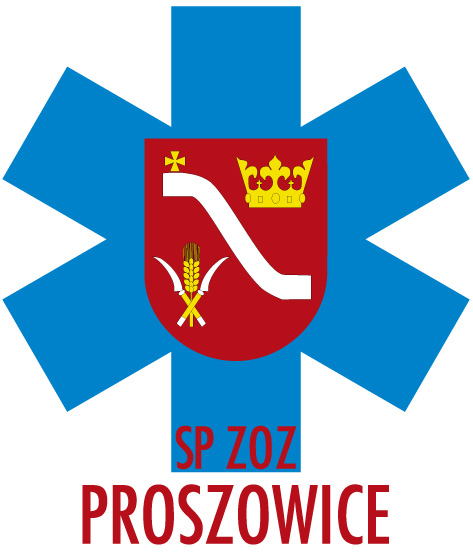                                     Zaproszenie do składania ofertNazwa zamówienia:Zorganizowanie i przeprowadzenie szkolenia okresowego 
w dziedzinie bezpieczeństwa i higieny pracy oraz zapoznania z przepisami przeciwpożarowymi dla pracowników SP ZOZ w ProszowicachZamawiający:Samodzielny Publiczny Zespół Opieki Zdrowotnej w Proszowicach32-100 Proszowice, ul. Kopernika 13numer kierunkowy: 12tel.: 386-52-14, faks:  386-52-58e-mail: dzp.zoz@poczta.fmwww.spzoz.proszowice.plNiniejsze postępowanie prowadzone jest bez stosowania przepisów ustawy z dnia 29 stycznia 2004r.  Prawo Zamówień Publicznych (Dz. U. z 2015r., poz. 2164 z późniejszymi zmianami) na podstawie 
art. 4 pkt 8 cytowanej ustawy.PROSZOWICE, czerwiec 2017I. ZAMAWIAJĄCY:Samodzielny Publiczny Zespół Opieki Zdrowotnej w Proszowicach32-100 Proszowice, ul. Kopernika 13numer kierunkowy: 12Dział Zamówień Publicznychtel.: 386-52-14,  faks:386-52-58e-mail:dzp.zoz@poczta.fmwww.spzoz.proszowice.plNiniejsze postępowanie prowadzone jest bez stosowania przepisów ustawy z dnia 29 stycznia 2004r.  Prawo Zamówień Publicznych (Dz. U. z 2015r., poz. 2164 z późniejszymi zmianami) na podstawie art. 4 pkt 8 cytowanej ustawy.II. OPIS PRZEDMIOTU ZAMÓWIENIA1.Przedmiotem zamówienia jest zorganizowanie i przeprowadzenie szkoleń okresowych w dziedzinie bhp oraz zapoznania z przepisami przeciwpożarowymi dla pracowników szpitala w 2017 r.  terminach, termin  do 15 lipca 2017 r.termin  do 30 listopada 2017 r.:      2.       Przedmiotem zamówienia jest zorganizowanie i przeprowadzenie szkoleń okresowych w dziedzinie bhp dla:- osób kierujących pracownikami - 3 osoby w terminie do 30 listopada 2017 r. (jedna grupa szkoleniowa),- personelu medycznego kierującego pracownikami – 24 osoby, w tym 4 osoby w terminie do 15 lipca 2017 r. (jedna grupa szkoleniowa) i 20 osób w terminie do 30 listopada 2017 r.(jedna grupa szkoleniowa),- personelu medycznego (lekarzy, pielęgniarek, położnych, ratowników medycznych,  fizjoterapeutów)  -122 osoby, w tym 29 osób w terminie do 15 lipca 2017 r. (jedna grupa szkoleniowa) i 93 osoby w terminie do 30 listopada 2017 r. (trzy grupy szkoleniowe),- pracowników administracyjno-biurowych – 7 osób, w tym 4 osoby w terminie do 15 lipca 2017 r. (jedna grupa szkoleniowa) i 3 osoby w terminie do 30 listopada 2017 r. (jedna grupa szkoleniowa),- pracowników na stanowiskach robotniczych - 32 osób, w tym 25 osób w terminie do 15 lipca 2017 r. (jedna grupa szkoleniowa) i 7 osób w terminie do 30 listopada 2017 r. (jedna grupa szkoleniowa),- pracowników, których charakter pracy wiąże się  z narażeniem na czynniki szkodliwe dla zdrowia, uciążliwe lub niebezpieczne (technik farmacji, rejestratorka medyczna, sekretarka medyczna)  – 41 osoby, w tym 7 osób w terminie do 15 lipca 2017 r. (jedna grupa szkoleniowa) i 34 osoby w terminie do 30 listopada 2017 r. (jedna grupa szkoleniowa),Zamawiający zastrzega sobie prawo do zmiany liczby uczestników szkolenia.3.Czas trwania i forma szkolenia:- szkolenie dla osób kierujących pracownikami czas trwania 16 godzin, forma szkolenia seminarium,(zamawiający nie dopuszcza formy samokształcenia kierowanego)- szkolenie dla personelu medycznego kierującego pracownikami czas trwania 16 godzin, forma szkolenia seminarium,(zamawiający nie dopuszcza formy samokształcenia kierowanego)- szkolenie dla pracowników administracyjno-biurowych czas trwania 8 godzin, forma szkolenia seminarium,(zamawiający nie dopuszcza formy samokształcenia kierowanego)- szkolenie dla personelu medycznego czas trwania 8 godzin, forma szkolenia seminarium, (zamawiający nie dopuszcza formy samokształcenia kierowanego),- szkolenie dla pracowników na stanowiskach robotniczych czas trwania 8 godzin, forma szkolenia instruktaż,- szkolenie dla pracowników, których charakter pracy wiąże się  z narażeniem na czynniki szkodliwe dla zdrowia, uciążliwe lub niebezpieczne czas trwania 8 godzin, forma szkolenia seminarium, (zamawiający nie dopuszcza formy samokształcenia kierowanego)4.Organizatorem szkolenia może być jednostka organizacyjna prowadząca działalność szkoleniową w dziedzinie bezpieczeństwa i higieny:- placówka kształcenia ustawicznego, placówka kształcenia praktycznego, ośrodek dokształcania i doskonalenia zawodowego,- szkoła ponadgimnazjalna,- jednostka badawczo-rozwojowa, szkoła wyższa lub inna placówka naukowa,- stowarzyszenie, którego celem statutowym jest działalność związana z bezpieczeństwem i higieną pracy,- osoba prawna lub fizyczna prowadząca działalność oświatową na zasadach określonych w przepisach o swobodzie działalności gospodarczej, jeżeli prowadzi działalność szkoleniową w dziedzinie bezpieczeństwa i higieny pracy.5. Szkolenie okresowe w zakresie bezpieczeństwa i higieny pracy należy przeprowadzić zgodnie ze szczegółowymi programami szkolenia  opracowanymi przez zleceniobiorcę dla poszczególnych grup stanowiskowych zgodnie  z § 5. punkt 6 Rozporządzenia Ministra Gospodarki I Pracy z dnia 27 lipca 2004 r. w sprawie szkolenia w dziedzinie bezpieczeństwa i higieny pracy (Dz. U. Nr.180.1860.)6. Szkolenie okresowe w zakresie bezpieczeństwa i higieny pracy powinno uwzględniać tematykę zawartą w § 7 pkt. 2 Rozporządzenia Ministra Zdrowia z dnia 19 czerwca 2013r. w sprawie bhp przy wykonywaniu prac związanych z narażeniem na zranienie ostrymi narzędziami używanymi przy udzielaniu świadczeń zdrowotnych (Dz. U. 2013 poz. 696) - , tematykę zawartą w § 9 punkt 12 Rozporządzenia Ministra Zdrowia z dnia 22 kwietnia 2005 r. w sprawie szkodliwych czynników biologicznych dla zdrowia w środowisku pracy oraz ochrony zdrowia pracowników zawodowo narażonych na te czynniki (Dz. U. 2005 nr 81 poz. 716), tematykę zawartą w § 9 punkt 2 Rozporządzenia Ministra zdrowia  z dnia 24 lipca 2012 r. w sprawie substancji chemicznych, ich mieszanin, czynników lub procesów technologicznych o działaniu rakotwórczym lub mutagennym w środowisku pracy (Dz.U. 2012 poz. 890) oraz  § 12 punkt 1 Rozporządzenia Ministra Rodziny, Pracy i Polityki Społecznej z dnia 29 czerwca 2016 r. w sprawie bezpieczeństwa i higieny pracy przy pracach związanych z narażeniem na pole elektromagnetyczne.7. Miejsce przeprowadzenia szkolenia: zamawiający zapewnia bazę szkoleniową- salę wykładową na terenie SP ZOZ Proszowice8. Organizator szkolenia na 7 dni przed rozpoczęciem szkoleń dostarczy szczegółowe programy szkoleń  opracowanych dla poszczególnych grup stanowisk zgodnie z § 5 ust 1. pkt. 1 Rozporządzenia Ministra Gospodarki I Pracy z dnia 27 lipca 2004 r. w sprawie szkolenia w dziedzinie bezpieczeństwa i higieny pracy (Dz. U. Nr.180.1860.) w celu zatwierdzenia ich przez zleceniodawcę. Programy szkolenia powinny być dostosowane do rodzajów i warunków prac wykonywanych przez uczestników szkolenia - muszą uwzględniać tematykę zawartą w § 7 pkt. 2 Rozporządzenia Ministra Zdrowia z dnia 19 czerwca 2013r. w sprawie bhp przy wykonywaniu prac związanych z narażeniem na zranienie ostrymi narzędziami używanymi przy udzielaniu świadczeń zdrowotnych (Dz. U. 2013 poz. 696), tematykę zawartą w § 9 pkt. 12 Rozporządzenia Ministra Zdrowia z dnia 22 kwietnia 2005 r. w sprawie szkodliwych czynników biologicznych dla zdrowia w środowisku pracy oraz ochrony zdrowia pracowników zawodowo narażonych na te czynniki (Dz. U. 2005 nr 81 poz. 716),  tematykę zawartą w § 9 punkt 2 Rozporządzenia Ministra zdrowia  z dnia 24 lipca 2012 r. w sprawie substancji chemicznych, ich mieszanin, czynników lub procesów technologicznych o działaniu rakotwórczym lub mutagennym w środowisku pracy (Dz.U. 2012 poz. 890) oraz  § 12 punkt 1 Rozporządzenia Ministra Rodziny, Pracy i Polityki Społecznej z dnia 29 czerwca 2016 r. w sprawie bezpieczeństwa i higieny pracy przy pracach związanych z narażeniem na pole elektromagnetyczne.9.Organizator szkolenia każdorazowo po zakończeniu szkolenia dla określonej grupy                           i przeprowadzeniu egzaminu dostarczy w ciągu 7 dni dokumentację potwierdzającą  właściwy przebieg szkolenia w postaci dzienników zajęć, protokołów przebiegu egzaminów i rejestru wydanych zaświadczeń, zaświadczeń o ukończeniu szkolenia bhp zgodnie ze wzorem określonym w załączniku nr 3 do Rozporządzenia Ministra Gospodarki I Pracy z dnia 27 lipca 2004 r. w sprawie szkolenia w dziedzinie bezpieczeństwa i higieny pracy (Dz. U. Nr.180.1860.) oraz odrębnych zaświadczeń o ukończeniu zapoznania z przepisami przeciwpożarowymi.10. Wymagana dokumentacja którą wykonawca zobowiązuje się dostarczyć zleceniobiorcy:- szczegółowe programy szkoleń dostarczone do wykonawcy przed rozpoczęciem szkolenia w celu ich zatwierdzenia przez zleceniodawcę, - kserokopię dzienników szkoleń,- kserokopię protokołów przebiegu egzaminów,- zaświadczenie o ukończeniu szkolenia  zgodne ze wzorem określonym w załączniku nr 3 do Rozporządzenia Ministra Gospodarki I Pracy z dnia 27 lipca 2004 r. w sprawie szkolenia w dziedzinie bezpieczeństwa i higieny pracy (Dz. U. Nr.180.1860.)Zamawiający nie dopuszcza składania ofert częściowych.Wybór Wykonawcy dokonany zostanie na podstawie złożonych ofert cenowych.Za ofertę najkorzystniejszą uznana będzie oferta, która spełnia wymagania określone przez Zamawiającego dla przedmiotu zamówienia i przedstawia najniższą cenę.Zamawiający zastrzega sobie prawo do unieważnienia postępowania bez podania przyczyny.Zamawiający zastrzega sobie prawo do unieważnienia postępowania jeżeli oferta z najniższą ceną przekroczy kwotę jaką Zamawiający zamierza przeznaczyć na sfinansowanie zamówienia.III .   TERMIN WYKONANIA ZAMÓWIENIADo 30 listopada 2017 r.IV. WYMAGANIA DLA WYKONAWCYWykonawca składający ofertę powinien posiadać kompetencje lub uprawnienia, zdolność techniczną lub zawodową w zakresie prowadzenia działalności gospodarczej dotyczącej przedmiotu zamówienia. V. WYKAZ  DOKUMENTÓW JAKIE MAJĄ PRZEDŁOŻYĆ WYKONAWCY:-   kopię zaświadczenia z właściwego rejestru lub z centralnej ewidencji i informacji o działalności gospodarczej,- wykaz przynajmniej dwóch wykładowców prowadzących szkolenie (obowiązek utworzenia komisji egzaminacyjnej) którzy muszą posiadać zasób wiedzy, doświadczenie zawodowe i przygotowanie dydaktyczne zapewniające właściwą realizację programów szkoleń, oraz będą posiadali kwalifikacje zawodowe określone w § 4 punkt 2 Rozporządzenia Rady Ministrów z dnia 2 września 1997 r. w sprawie służby bezpieczeństwa i higieny pracy (Dz. U. z 1997 Nr 109, poz. 704, z późn. zm.). – stanowiący załącznik nr 2 oraz kopie dokumentów potwierdzających kwalifikacje wykładowców,-   doświadczenie w realizacji szkoleń w dziedzinie bhp w zakładach opieki zdrowotnej – referencje.Dokumenty powinny być własnoręcznie podpisane przez osoby upoważnione do składania oświadczeń woli w imieniu Wykonawcy, zgodnie z zasadami rejestracji Wykonawcy czytelny podpis wskazujący imię i nazwisko podpisującego, a jeżeli identyfikacji można dokonać w inny sposób (czytelnie napisane jest imię i nazwisko np. pieczęć imienna) -  dopuszczalna jest forma skrócona.Wszystkie dokumenty mogą być złożone w formie oryginału lub kserokopii poświadczonej za zgodność z oryginałem przez Wykonawcę.Dokumenty sporządzone w języku obcym powinny być złożone wraz z tłumaczeniem na język polski.VI. SPOSÓB POROZUMIEWANIA SIĘ ZAMAWIAJĄCEGO Z WYKONAWCAMI,OSOBA UPRAWNIONA DO POROZUMIEWANIA SIĘ Z WYKONAWCAMIDo   porozumiewania  się  z  Wykonawcami  uprawniona  jest Marianna Maj   tel.12 386-52-14, faks: 12 386 52 58, e-mail: dzp.zoz@poczta.fm, w dniach od poniedziałku do piątku w godz. 7.00 – 14.00, oraz Monika Kowalska Tel: 12 386-52-12Zamawiający dopuszcza porozumiewanie się drogą elektroniczną.VII. OPIS SPOSOBU OBLICZENIA CENYWykonawca powinien obliczyć cenę za zorganizowanie i przeprowadzenie szkolenia jednej osoby, w każdej grupie szkoleniowej  a następnie wpisać cenę w stosownym miejscu w formularzu „Oferta”.Wartość brutto całej usługi to suma iloczynów  ilości osób x cena jednostkowa  w każdej grupie szkoleniowej.Cena brutto powinna zawierać wszystkie koszty związane z realizacją zamówienia.Wszystkie ceny i kwoty powinny być podane w zaokrągleniu do jednego grosza.Cena oferty (brutto) jest ceną, która zostanie przyjęta do oceny ofert.Cena musi być podana w złotych polskich (PLN) (cyfrowo i słownie).VIII. OPIS SPOSOBU PRZYGOTOWANIA OFERTYOferta powinna być sporządzona w języku polskim, własnoręcznie podpisana (czytelny podpis lub podpis i czytelnie napisane imię i nazwisko, np. pieczęć imienna) przez osoby upoważnione do składania oświadczeń woli w imieniu Wykonawcy, zgodnie z zasadami reprezentacji Wykonawcy.Jeżeli oferta będzie podpisana przez pełnomocników, Wykonawca powinien dołączyć do oferty pełnomocnictwa, z treści których wynika umocowanie do podpisania oferty przez pełnomocników. Wszystkie pełnomocnictwa dołączone do oferty powinny być złożone w formie oryginału lub kopii potwierdzonej za zgodność z oryginałem.Wszelkie poprawki powinny być dokonane czytelnie i zaparafowane przez osoby podpisujące ofertę.Wykonawca może złożyć jedną ofertę. Oferta nie może zawierać rozwiązań wariantowych, w szczególności więcej niż jednej ceny.Ofertę wraz z załącznikami należy umieścić w jednym nieprzejrzystym opakowaniu oznaczonym:Samodzielny Publiczny Zespół Opieki Zdrowotnej w Proszowicach32-100 Proszowice, ul. Kopernika 13Znak sprawy: 09/2017Zorganizowanie i przeprowadzenie szkolenia okresowego  w dziedzinie bhp dla pracowników SP ZOZ w ProszowicachNie otwierać przed dniem  14.06.2017 r. godz. 11:00oraz opatrzonym nazwą i adresem Wykonawcy.Koszty związane z przygotowaniem oferty ponosi składający ofertę.MIEJSCE ORAZ TERMIN SKŁADANIA I OTWARCIA OFERTOfertę należy złożyć w siedzibie SP ZOZ w Proszowicach 32-100 Proszowice, ul. Kopernika 13               I piętro (sekretariat) w terminie do dnia 14.06.2017 r. do godz. 10.30, co oznacza, że z upływem powyższego terminu oferta powinna fizycznie znaleźć się u Zamawiającego.Oferty zostaną otwarte w siedzibie SP ZOZ w Proszowicach, ul. Kopernika 13, 32-100 Proszowice, Dział Zamówień Publicznych w dniu 14.06.2017 r. o godz. 11:00X.TERMIN ZWIĄZANIA OFERTĄWykonawca pozostanie związany złożoną ofertą przez okres 30 dni. Bieg terminu rozpoczyna się wraz z upływem terminu składania ofert.XI. KRYTERIUM OCENY OFERT,  SPOSÓB OCENY OFERTJedynym kryterium oceny ofert (o znaczeniu równym 100%) jest cena, tj. cena oferty (brutto).Oferta z najniższą ceną zostanie wybrana jako najkorzystniejsza.XII. FORMALNOŚCI, JAKIE POWINNY ZOSTAĆ DOPEŁNIONE PO WYBORZEOFERTY W CELU ZAWARCIA UMOWY     Przed zawarciem umowy Wykonawca, którego oferta została wybrana, będzie zobowiązany przekazać informacje niezbędne do przygotowania umowy, zgodnie ze wzorem umowy,XIII. WZÓR UMOWYWzór umowy zawarty jest w Załączniku 3 do Zaproszenia do składania ofert.Załączniki do zaproszenia:załącznik nr 1 – formularz ofertowy,załącznik nr 2 – wykaz osób wykonujących zamówienie,załącznik nr 3 – projekt umowy.Proszowice, dnia  09.06.2017 r.                                                                                                                                          Zatwierdzam    Oznaczenie sprawy: 09/2017                                                                      Załącznik Nr 1..............................., dnia ....................OFERTANazwa zamówienia:Zorganizowanie i przeprowadzenie szkolenia okresowego 
w dziedzinie bhp dla pracowników SP ZOZ w ProszowicachZamawiający:    Samodzielny Publiczny Zespół Opieki Zdrowotnejul. Kopernika 1332-100  ProszowiceWykonawca:(należy wpisać pełną nazwę i adres)______________________________________________________________________________________________________________________________________________________Tel.: ______________________________          Faks: ______________________________REGON: __________________________          NIP: _______________________________Oferuję wykonanie zamówienia na warunkach określonych w Zaproszeniu, w tym we wzorze umowy stanowiącym Załącznik 3 do Zaproszenia, które niniejszym akceptują, za cenę:1.Wartość brutto za 1 osobę wynosi:- osób kierujących pracownikami- ….............. zł od jednej osoby- personel medyczny kierujący pracownikami - ….............. zł od jednej osoby- pracowników administracyjno – biurowych - …................. zł od jednej osoby- personelu medycznego - ….................... zł od jednej osoby- pracowników na stanowiskach robotniczych- …..................zł od jednej osoby- pracowników, których charakter pracy wiąże się  z narażeniem na czynniki szkodliwe dla zdrowia, uciążliwe lub niebezpieczne - ………………… zł od jednej osoby2. Wartość brutto całej usługi  wynosi …......................... zł (słownie: …...................................................................................................................................)w tym podatek VAT (…..%) ….......................... zł (słownie: …...................................................................................................................................)Oświadczam, że jestem upoważniony do składania oświadczeń woli w imieniu Wykonawcy, którego reprezentuję, w tym do złożenia oferty w postępowaniu o udzielenie zamówienia publicznego.                                                                                                                (pieczęć i podpis)Oznaczenie sprawy: 09/2017                                                                                                                          Załącznik Nr 2 ..............................., dnia ....................                                                                             WYKAZ OSÓB WYKONUJĄCYCH ZAMÓWIENIE                                                                                                                                                                                                              (pieczęć i podpis)Oznaczenie sprawy: 09/2017                                                                       Załącznik Nr 3                                             Projekt Umowy nr ………….. Zawarta w dniu ….................... w Proszowicach, pomiędzy:Samodzielny Publiczny Zespół Opieki Zdrowotnejw Proszowicachul. Kopernika 1332-100 Proszowicereprezentowanym przez:…........................................................zwanym dalej Zamawiającyma…..........................................................reprezentowanym przez:…........................................................zwanym dalej WykonawcąStrony umowy  zgodnie postanowiły, co następuje:§ 1Przedmiotem zamówienia są usługi przeprowadzenia szkoleń okresowych BHP dla pracowników ………………………………………… Liczba osób objętych szkoleniem wynosi …….. osoby, - osób kierujących pracownikami- ………………..- personelu medycznego kierującego pracownikami-…………………………………….- pracowników administracyjno-biurowych - ……………………….- personelu medycznego   …………………….- pracowników na stanowiskach robotniczych - ………………………- pracowników, których charakter pracy wiąże się  z narażeniem na czynniki szkodliwe dla zdrowia, uciążliwe lub niebezpieczne-………………………………..Zamawiający zastrzega sobie prawo do zmiany liczby uczestników szkolenia.Zakres zamówienia obejmuje przeprowadzenie szkoleń okresowych w zakresie bezpieczeństwa i higieny pracy dla poszczególnych grup zawodowych, uwzględniając regulacje prawne dotyczące pracowników służby zdrowia.Szkolenie w zakresie bezpieczeństwa i higieny pracy zostanie przeprowadzone                   w oparciu o:Rozporządzenie Ministra Gospodarki i Pracy z dnia 27.07.2004 r. w sprawie szkolenia 
w dziedzinie bezpieczeństwa i higieny pracy (Dz. U. Nr 180 poz. 1860 r. z późn. zm.), Kodeks pracy w dziedzinie bezpieczeństwa i higieny pracy (Dz. U. z 2003 r., Nr 169, poz. 1650 
z późn. zm.),Rozporządzenie Ministra Zdrowia z dnia 22 kwietnia 2005 r. w sprawie szkodliwych czynników biologicznych dla zdrowia  oraz ochrony zdrowia pracowników w środowisku pracy oraz ochrony zdrowia pracowników narażonych na te czynniki (Dz. U. 2005 nr 81 poz. 716)Rozporządzenia Ministra Zdrowia z dnia 6 czerwca 2013 r. w sprawie bezpieczeństwa i higieny pracy przy wykonywaniu prac związanych z narażeniem na zranienie ostrymi narzędziami używanymi przy udzielaniu świadczeń zdrowotnych (Dz. U. 2013 nr 0 poz. 696)Rozporządzenie Ministra zdrowia  z dnia 24 lipca 2012 r. w sprawie substancji chemicznych, ich mieszanin, czynników lub procesów technologicznych o działaniu rakotwórczym lub mutagennym w środowisku pracy (Dz.U. 2012 poz. 890) Rozporządzenie Ministra Rodziny, Pracy i Polityki Społecznej z dnia 29 czerwca 2016 r. w sprawie bezpieczeństwa i higieny pracy przy pracach związanych z narażeniem na pole elektromagnetyczneSzczegółowe programy szkolenia dostarczone przez Wykonawcę uwzględniające specyfikę stosowania działu X Kodeksu pracy w stosunku do służby zdrowia.Zaświadczenia  ze szkolenia Wykonawca wystawi na podstawie zdanego egzaminu uczestników szkolenia.Wykonawca zobowiązuje się do nie udostępniania danych osobowych szkolonych innym podmiotom zgodnie z ustawą z dnia 29.08.1997 r. o ochronie danych osobowych (Dz. U. z 2010  r. Nr 41, poz. 233).a) Dokumentacja dla grup szkoleniowych winna zawierać:- program szkolenia uwzględniając przepisy dotyczące pracowników w zakresie BHP.- listy obecności na szkoleniu.- dzienniki szkoleń- protokoły z egzaminu- zaświadczenia z przeprowadzonego szkolenia.b) Organizator szkolenia na 7 dni przed rozpoczęciem szkoleń dostarczy szczegółowe programy szkoleń  opracowanych dla poszczególnych grup stanowisk zgodnie z § 5 ust 1. pkt. 1 Rozporządzenia Ministra Gospodarki I Pracy z dnia 27 lipca 2004 r. w sprawie szkolenia w dziedzinie bezpieczeństwa i higieny pracy (Dz. U. Nr.180.1860.) w celu zatwierdzenia ich przez zleceniodawcę. Programy szkolenia powinny być dostosowane do rodzajów i warunków prac wykonywanych przez uczestników szkolenia. Ponadto programy szkoleń dla personelu medycznego muszą uwzględniać tematykę zawartą w § 7 pkt. 2 Rozporządzenia Ministra Zdrowia z dnia 19 czerwca 2013r. w sprawie bhp przy wykonywaniu prac związanych z narażeniem na zranienie ostrymi narzędziami używanymi przy udzielaniu świadczeń zdrowotnych (Dz. U. 2013 poz. 696) oraz tematykę zawartą w § 9 pkt. 12 Rozporządzenia Ministra Zdrowia z dnia 22 kwietnia 2005 r. w sprawie szkodliwych czynników biologicznych dla zdrowia w środowisku pracy oraz ochrony zdrowia pracowników zawodowo narażonych na te czynniki (Dz. U. 2005 nr 81 poz. 716) tematykę zawartą w § 9 punkt 2 Rozporządzenia Ministra zdrowia  z dnia 24 lipca 2012 r. w sprawie substancji chemicznych, ich mieszanin, czynników lub procesów technologicznych                 o działaniu rakotwórczym lub mutagennym w środowisku pracy (Dz.U. 2012 poz. 890) oraz  § 12 punkt 1 Rozporządzenia Ministra Rodziny, Pracy i Polityki Społecznej z dnia 29 czerwca 2016 r. w sprawie bezpieczeństwa i higieny pracy przy pracach związanych z narażeniem na pole elektromagnetyczne.c) Organizator szkolenia każdorazowo po zakończeniu szkolenia dla określonej grupy                     i przeprowadzeniu egzaminu dostarczy w ciągu 7 dni dokumentację potwierdzającą  właściwy przebieg szkolenia w postaci dzienników zajęć, protokołów przebiegu egzaminów i rejestru wydanych zaświadczeń, zaświadczeń o ukończeniu szkolenia  zgodne ze wzorem określonym w załączniku nr 3 do Rozporządzenia Ministra Gospodarki I Pracy z dnia 27 lipca 2004 r.               w sprawie szkolenia w dziedzinie bezpieczeństwa i higieny pracy (Dz. U. Nr.180.1860.) oraz odrębnych zaświadczeń o zapoznaniu z przepisami przeciwpożarowymi.6. Egzamin należy przeprowadzić przed komisją egzaminacyjną i winien sprawdzić przyswojenie przez uczestników wiedzy objętej programem szkolenia oraz umiejętności wykonywania lub organizowania pracy zgodnie z przepisami BHP 7. Wykładowcy prowadzący szkolenie muszą posiadać zasób wiedzy, doświadczenie zawodowe i przygotowanie dydaktyczne zapewniające właściwą realizację programów szkoleń, oraz będą posiadali kwalifikacje zawodowe określone w § 4 punkt 2 Rozporządzenia Rady Ministrów z dnia 2 września 1997 r. w sprawie służby bezpieczeństwa i higieny pracy (Dz.U. z 1997 Nr 109, poz. 704, z późn. zm.). - kopie dokumentów potwierdzających kwalifikacje wykładowców.8.Wykonawca zobowiązuje się wykonywać obowiązki wynikające z niniejszej umowy według najwyższej staranności, zgodnie z odpowiednimi przepisami oraz według swojej najlepszej wiedzy.§ 2Umowa zostaje zawarta na czas oznaczony od dnia ………...r. do dnia ……......... r.§ 31. Wartość zamówienia wynosi:- dla szkolenia osób kierujących pracownikami- ……..  od jednej osoby,- dla szkolenia  personelu medycznego kierującego pracownikami-………………… od jednej osoby,- dla szkolenia pracowników administracyjno-biurowych- ……..  od jednej osoby,- dla szkolenia personelu medycznego - ……..  od jednej osoby,- dla szkolenia pracowników na stanowiskach robotniczych- ……..  od jednej osoby,- dla szkolenia pracowników na stanowiskach, których charakter pracy wiąże się                              z narażeniem na czynniki szkodliwe dla zdrowia, uciążliwe lub niebezpieczne-……..…. od jednej osoby,2.  Wartość brutto całej usługi wynosi …....................... zł (słownie: …................................................................................................................................).3. Zamawiający zobowiązany jest do zapłaty należności za wykonaną usługę, w terminie           30 dni od daty doręczenia prawidłowo wystawionej faktury Zamawiającemu.4. Podstawę wystawienia faktury stanowi rejestr wydanych zaświadczeń, zatwierdzonych     przez Inspektora ds. BHP.5. W przypadku nie zrealizowania w całości przedmiotu umowy wykonawcy nie przysługuje      roszczenie o zapłatę kwoty stanowiącej kwotę niezrealizowanej części zamówienia.                 6. Zapłata nastąpi przelewem na rachunek bankowy Wykonawcy wskazany na fakturze.§ 4Wykonawca zapłaci Zamawiającemu karę umowną za nienależyte wykonanie lub odstąpienie od umowy z przyczyn, za które odpowiedzialność ponosi Wykonawca – w wysokości  1000,00 złotych brutto.Zamawiający ma prawo dochodzić odszkodowania na zasadach Kodeksu Cywilnego, do wysokości rzeczywiście poniesionej szkody.§ 5Zamawiający może rozwiązać niniejszą umowę ze skutkiem natychmiastowym w razie stwierdzenia niewykonania lub nienależytego wykonania umowy. Rozwiązanie umowy w tym trybie wymaga uprzedniego pisemnego upomnienia drugiej strony wskazującego rodzaj naruszenia.§ 6Zmiany niniejszej umowy wymagają formy pisemnej pod rygorem nieważności.W sprawach nie uregulowanych postanowieniami niniejszej umowy zastosowanie mają przepisy Kodeksu Cywilnego oraz inne powszechnie obowiązujące.Spory powstałe w związku z realizacją umowy rozstrzyga Sąd właściwy dla siedziby Zamawiającego.Umowa została sporządzona w dwóch jednobrzmiących egzemplarzach, po jednym dla każdej ze stron.     ZAMAWIAJĄCY                                                                                   WYKONAWCAL. p.Imię i nazwisko / informacja o podstawie do dysponowaniaKwalifikacje zawodoweDoświadczenie i wykształcenie niezbędne do wykonania zamówienia1.2.